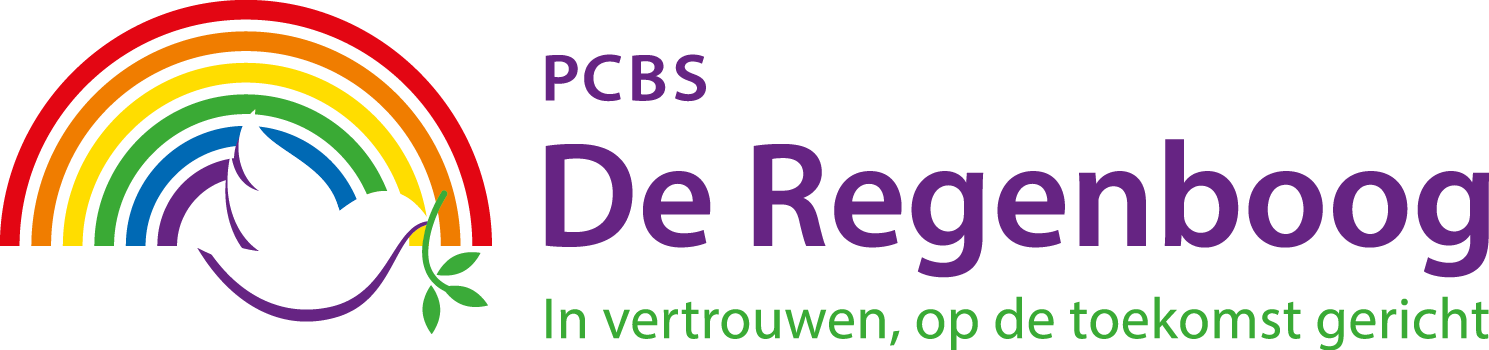 SchoolondersteuningsprofielDe Regenboog2018-2019De MeentInleidingHet schoolondersteuningsprofielHet school-ondersteuningsprofiel (SOP) brengt onze school, zowel kwalitatief als kwantitatief, in beeld. Het geeft informatie over onze leerlingen, onze ondersteuning zowel de inhoud als de omvang, de kwaliteit van deze ondersteuning en de expertise van ons schoolteam.Op basis van de informatie uit ons school-ondersteuningsprofiel, wordt de basis- en extra ondersteuning verder ontwikkeld. We werken dit uit in de ontwikkelagenda.Het opgestelde profiel dient na enige tijd wel geactualiseerd te worden, omdat de leerling-populatie verandert, personeel vertrekt, nieuw personeel komt of omdat scholing is gevolgd.SchoolgegevensVisie van onze schoolHet doel van de leerkrachten op de Regenboog is, dat kinderen zich maximaal kunnen ontwikkelen/ontplooien. Wij gaan uit van het leerstofjaarklassensysteem. Daarbij houden we rekening met verschillen die er zijn tussen kinderen. Het is ons doel om de groep zo veel mogelijk bij elkaar te houden. Tijdens onze lessen maken we zo veel mogelijk gebruik van EDI (effectieve directe instructie) die erop gericht is om een sterke instructie neer te zetten waar alle leerlingen van profiteren. Hierna volgt de zelfstandige verwerking die gedifferentieerd kan zijn. Wanneer een leerling op moeilijk lerend niveau functioneert, kan een eigen leerlijn voor een of meerdere vakken gevolgd worden. Hiervoor wordt dan een ontwikkelingsperspectief opgesteld. We willen hoge doelen stellen om te bewerkstelligen dat onze leerlingen zich zo goed mogelijk ontwikkelen. We streven ernaar competente leerlingen af te leveren aan het eind van hun basisschooltijd, die zoveel mogelijk eigenaar zijn geworden van hun eigen leerproces. Voor meer- en hoogbegaafde leerlingen hebben we de Eurekagroep. De speciaal hiervoor aangestelde (en opgeleide) leerkracht komt elke maandagmorgen werken met leerlingen die dat nodig hebben. De kinderen uit groep 8 gaan hiervoor naar het Nuborgh College LF. Voor de betere leerlingen kiezen we eerder voor verbreden dan voor versnellen. Het kan ook nodig zijn om juist bij deze leerlingen meer energie te steken in sociaal emotionele doelen.Er zijn leerlingen die meer ondersteuning nodig hebben dan de eigen leerkracht kan bieden. Voor elke groep is ondersteuning beschikbaar op meerdere momenten op een dag. Zo hebben we een gedragsspecialist, meerdere onderwijsassistenten en leraarondersteuners.Naast competentie en autonomie is relatie de belangrijkste van de drie factoren om tot leren te komen. We doen ons best om een prettige sfeer in de klas te creëren waarbinnen alle leerlingen zich veilig, gekend en geliefd voelen/mogen weten. Het werken aan een goede relatie is daarom heel belangrijk.We willen elk kind "zien", we staan 's morgens bij de deur om de kinderen te begroeten.We nemen de tijd om te luisteren naar dat wat de kinderen bezighoudt en voeren kindgesprekken wanneer er iets aan de hand is (verdriet, boosheid, ruzie) of wanneer we bijvoorbeeld willen horen hoe de leerling vindt dat het gaat.  Onze leerlingen moeten de leerkrachten weten te vinden. Durven aan te geven wat goed of juist niet goed gaat.Aan het begin van het schooljaar voeren we startgesprekken om de relatie met ouders en kinderen te versterken, elkaar te leren kennen en verwachtingen uit te spreken. Samenwerken met de ouders vinden we heel belangrijk. We willen graag korte lijnen, waarbij samenwerking voorop staat.Voor een goede werkhouding, taakgerichtheid en een fijne sfeer in de klas gebruiken we “Taakspel”. Met Taakspel stimuleer (complimenteer) en corrigeer je elkaar op een positieve manier.De leerlingen leren dat ze mogen zijn wie ze zijn. Ze moeten de vrijmoedigheid ervaren om aan te geven wanneer het niet lekker loopt. We leren de kinderen om te gaan met de verschillen die er zijn tussen mensen. De leerkrachten hebben daarin een voorbeeldfunctie.Diversiteit van de leerlingpopulatieDe diversiteit van onze leerlingpopulatie wordt hieronder uitgewerkt in een aantal overzichten en in een profiel.De leerlingen en de ondersteuning worden verdeeld over vier categorieën.Leerlingen met een onderwijsvraag, ze worden binnen de basisondersteuning begeleid.Leerlingen met een onderwijsvraag voor extra aandacht, ze zijn besproken in het ondersteuningsteam zo mogelijk extern gediagnosticeerd. Ze worden binnen de basisondersteuning plus begeleid.Leerlingen met een speciale onderwijsvraag en eventueel zorgvraag, ze hebben meer gespecialiseerd onderwijs en eventueel zorgbegeleiding nodig. Dit wordt dan in een OPP uitgewerkt. Ze worden binnen de extra ondersteuning intern en mogelijk extern extra begeleid.Leerlingen met een zeer speciale onderwijs en eventueel zorgvraag, ze hebben intensief gespecialiseerd onderwijs en eventueel zorgbegeleiding nodig. Dit wordt ook uitgewerkt in een OPP. Ze worden binnen de extra ondersteuning plus intern en mogelijk extern extra begeleid.DiversiteitsomvangSchooljaar 2018-2019LeerlingaantallenSchooljaar 2018-2019DiversiteitsquotiëntenSchooljaar 2018-2019Schoolprofiel Diversiteit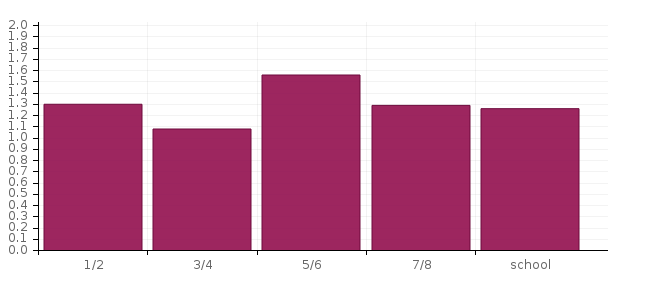 Leerlingaantallen met verwijzingenHieronder staat het aantal leerlingen dat dit schooljaar verwezen is naar het Speciaal Basisonderwijs en Speciaal Onderwijs. Per jaar worden de verwijzingen toegevoegd.Toelichting. Er zijn in de afgelopen 2 schooljaren geen leerlingen verwezen naar SO of SBO.Inzet van extra ondersteuningBinnen onze school beschikken we over de volgende extra ondersteuning, in de vorm van inzet van extra personeel. In de cellen worden de uren per week gegeven.Directe ondersteuning: begeleiding van leerlingen
Indirecte ondersteuning: begeleiding van leraren, ouders en overige dienstverleningDe ondersteuningsmatrixIn deze matrix wordt de directe extra interne ondersteuning uitgewerktGegevens betreffen schooljaar: 2018-2019De aard van de ondersteuningToelichtingBudget van de ondersteuningOp basis van de leerlingaantallen en het aanbod van extra ondersteuning (arrangementen) zijn de volgende bedragen beschikbaar.Toelichting:Budget basisondersteuning wordt gebruikt voor uitbreiding uren voor de intern begeleider. Budget extra ondersteuning is toegekend aan de school vanwege de grote diversiteit van problematiek op deze school. Ondersteuningsstructuur: kwaliteit van de ondersteuningDe beoordeling van de kwaliteit van onze ondersteuning vindt plaats op basis van een Monitor Basisondersteuning op dertien ijkpunten. Dit levert een profiel en een overzicht van scores van de kwaliteit van de ondersteuning op.Profiel en overzicht kwaliteit van de basisondersteuning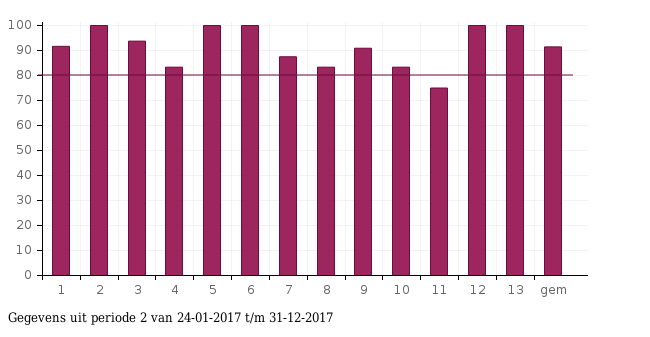 Ambitiesgemiddelde score 80%
minimaal 9 ijkpunten op 60% of hoger.ResultatenGemiddelde score 91.45% 13 ijkpunten op 60% of hoger.Hoogst scorende ijkpunt is nummer 2 met een score van 100%Laagst scorende ijkpunt is nummer 11 met een score van 75%KleurcoderingSchooloverzicht kwaliteit van de basisondersteuningHier worden de scores op de Monitor Basisondersteuning per ijkpunt gepresenteerd.Toelichting In september 2018 hebben we startgesprekken ingevoerd. Dit heeft een groot effect gehad op de betrokkenheid van ouders en leerlingenop de onderwijsontwikkeling van het kind. Derhalve is de score op item 11 nu niet meer actueel. Ontwikkelagenda op basis van de Monitor BasisondersteuningDeze agenda wordt uitgewerkt door de huidige en gewenste situatie te beschrijven. De planning is om van de huidige naar de gewenste situatie te komen.
Per ijkpunt wordt bepaald waar we nu staan en waar we uit willen komen over twee tot vier jaar. Wat willen we op welk ijkpunt bieden aan basis- en extra ondersteuning?Ontwikkelagenda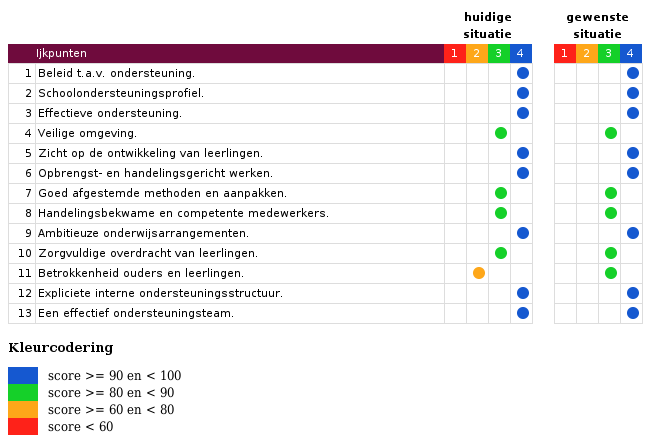 Er zal aan de volgende ijkpunten worden gewerkt:Bevoegd gezagDe MeentSchoolDe RegenboogStraatZuiderzeestraatweg West 79Plaats8085 AC DoornspijkTelefoon0525661666DirectieM. NomenE-mail directiederegenboog@demeent.nuIntern begeleiderH. SwagerE-mail intern begeleiderhetty.swager@demeent.nuWebsitewww.regenboog-doornspijk.nl1/23/45/67/8SchooltotaalTotaal aantal leerlingen2117302492Uitsplitsing onderwijsvraag per groepUitsplitsing onderwijsvraag per groepUitsplitsing onderwijsvraag per groepUitsplitsing onderwijsvraag per groepUitsplitsing onderwijsvraag per groepUitsplitsing onderwijsvraag per groepBasisondersteuningBasisondersteuningBasisondersteuningBasisondersteuningBasisondersteuningBasisondersteuningTotaal144201351Basisondersteuning-plusBasisondersteuning-plusBasisondersteuning-plusBasisondersteuning-plusBasisondersteuning-plusBasisondersteuning-plusTaal21227Thuissituatie00000Fysieke gesteldheid00000Werkhouding10012Gedrag14218Meer/hoog begaafdheid01124Minder begaafdheid13037Rekenen00101dyslexie00022Lezen00202sociaal-emotioneel12003Totaal61181136Extra ondersteuningExtra ondersteuningExtra ondersteuningExtra ondersteuningExtra ondersteuningExtra ondersteuningOPP meer/hoog begaafdheid00000OPP Taal00000OPP Rekenen00000Fysieke gesteldheid00000Thuissituatie00000OPP gedrag02103OPP minder begaafdheid00101Werkhouding00000taal en rekenen00000cognitief en gedrag00000Totaal02204Extra ondersteuning-plusExtra ondersteuning-plusExtra ondersteuning-plusExtra ondersteuning-plusExtra ondersteuning-plusExtra ondersteuning-plusOPP en AB leergebieden00000OPP en AB cluster 210001OPP en AB fysieke gesteldheid00000OPP en AB gedrag00000OPP en AB cluster 100000leer en gedrag00000gedrag en cognitief00000Totaal10001Totale diversiteit per groep28.52637.531117.0DQ's1.31.081.561.291.26AantalPercentageTotaal aantal leerlingen92Aantal groepen4Aantal combinatiegroepen4Aantal leerlingen categorie 15155%Aantal leerlingen categorie 23639%Aantal leerlingen categorie 344%Aantal leerlingen categorie 411%Totaal gewogen diversiteit118.5DQ school1.26GroepDQ1/21.303/41.085/61.567/81.29School1.26schooljaar 1: 2016-2017
 schooljaar 1: 2016-2017
 schooljaar 2: 2017-2018
 schooljaar 2: 2017-2018
 Ken- en stuurgetallenaantallenpercentageaantallenpercentageLeerlingen verwezen naar SBO00Leerlingen verwezen SO cat. 100Leerlingen verwezen SO cat. 200Leerlingen verwezen SO cat. 300Functies en/of takenDirecte ondersteuningIndirecte ondersteuning Onderwijsassitentie 32 uur Leraarondersteuning 46 uurAmbulante begeleiding 22 uurTotalen100 uurGroepDQMaandagDinsdagWoensdagDonderdagVrijdagTotaal1/21.30I 05:30
G 02:45I 05:30
G 02:45I 05:30
G 02:45I 03:15
G 00:4528:453/41.08G 00:45
S 01:30
I 00:45S 02:15
G 02:15
I 00:15S 01:15
G 01:45
I 00:15S 01:45
G 02:15
I 00:15G 01:4517:005/61.56G 00:00
S 02:35
I 00:25I 00:50
G 01:15
S 03:30S 03:15
G 01:00S 02:15
G 03:00G 02:1520:207/81.29G 01:45
I 00:30
S 01:00S 00:20
I 00:25
G 02:00S 00:00
G 01:45G 03:15
S 00:00G 00:0011:00School1.2477:05Soort ondersteuningTotaal(G) Ondersteuning in de groep34:00 uur(S) Ondersteuning aan een subgroep buiten de groep19:40 uur(I) Ondersteuning aan een individuele leerling buiten de groep23:25 uurBudgetonderdelenBedragenBudget basisondersteuning€10.200Budget extra ondersteuning (arrangementen)€20.000Totaal€30.200nrijkpuntgem.
score (%)1Beleid t.a.v. ondersteuning.91.72Schoolondersteuningsprofiel.100.03Effectieve ondersteuning.93.84Veilige omgeving.83.35Zicht op de ontwikkeling van leerlingen.100.06Opbrengst- en handelingsgericht werken.100.07Goed afgestemde methoden en aanpakken.87.58Handelingsbekwame en competente medewerkers.83.39Ambitieuze onderwijsarrangementen.90.910Zorgvuldige overdracht van leerlingen.83.311Betrokkenheid ouders en leerlingen.75.012Expliciete interne ondersteuningsstructuur.100.013Een effectief ondersteuningsteam.100.0score >= 90 en < 100score >= 80 en < 90score >= 60 en < 80score < 60Organisatie12345678910111213gemDe Regenboog92100948310010088839183751001009111Betrokkenheid ouders en leerlingen.